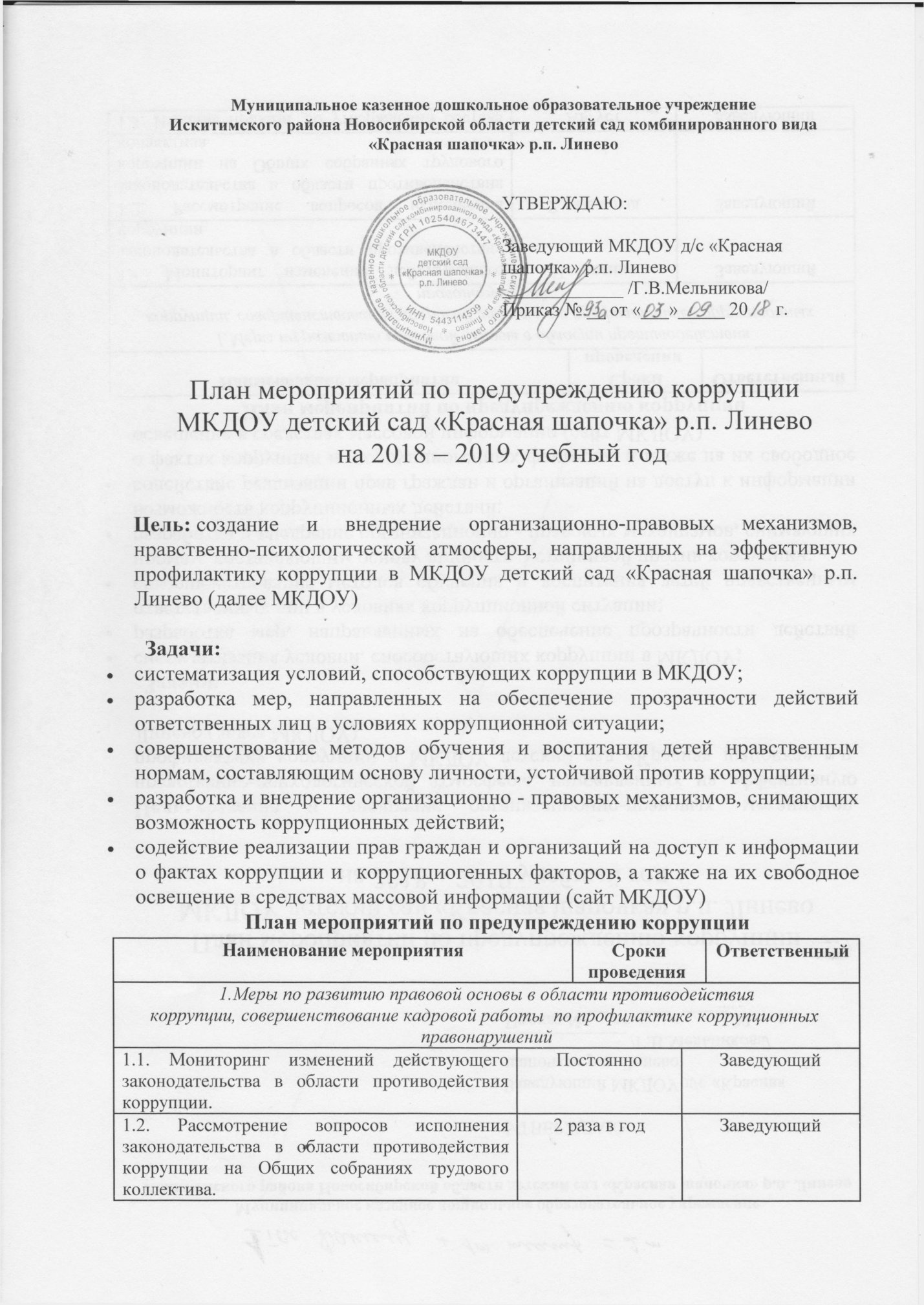 1.3. Издание приказа  об утверждении состава антикоррупционной комиссии и плана  работы комиссии на 2017-2018учебный   год, о назначении лица, ответственного  за профилактику коррупционных правонарушений в МКДОУ.АвгустАвгустЗаведующий1.4. Ознакомление   работников   МКДОУ   с     нормативными    документами     по антикоррупционной деятельности.В течение годаВ течение годаЗаведующий, ответственный за профилактику1.5.Анализ деятельности работников МКДОУ, на которых возложены обязанности по профилактике коррупционных и иных правонарушений2 раза в год2 раза в годЗаведующий 1.6.Осуществление контроля за соблюдением законодательства РФ в сфере противодействия коррупции.ПостоянноПостоянноЗаведующий 1.7.Обеспечение системы прозрачности при принятии решений по кадровым вопросамПостоянноПостоянноЗаведующий 2. Меры по совершенствованию функционирования  МКДОУ в целях предупреждения коррупции2. Меры по совершенствованию функционирования  МКДОУ в целях предупреждения коррупции2. Меры по совершенствованию функционирования  МКДОУ в целях предупреждения коррупции2. Меры по совершенствованию функционирования  МКДОУ в целях предупреждения коррупции2.1. Организация проверки достоверности представляемых гражданином персональных данных и иных сведений при поступлении на работу в МКДОУ.ПостоянноПостоянноЗаведующий2.3. Проведение внутреннего контроля:- организация и проведения образовательной деятельности;- организация питания воспитанников;- соблюдение  прав всех участников образовательного процесса.ПостоянноПостоянноЗаведующий,  старший воспитатель2.4.Усиление контроля за недопущением фактов неправомерного взимания денежных средств с родителей (законных представителей) в МКДОУПостоянноПостоянноЗаведующий,  ответственный за профилактику2.5.Организация систематического контроля за выполнением законодательства о противодействии коррупции в МКДОУ при организации работы по вопросам охраны трудаПостоянноПостоянноЗаведующий2.6.Осуществление экспертизы жалоб и обращений граждан, поступающих через системы общего пользования (почтовый, электронный адреса, телефон) на действия (бездействия) заведующего  и сотрудников ДОУ  с точки зрения наличия сведений о фактах коррупции и организации их проверкиПо мере поступленияПо мере поступленияЗаведующий, ответственное лицо, члены комиссии2.7.Проведение оценки должностных обязанностей педагогических работников, исполнение которых в наибольшей мере подвержено риску коррупционных проявлений.В течение годаВ течение годаЗаведующий,  члены комиссии2.8.Проведение групповых и общих садовских родительских собраний с целью разъяснения политики МКДОУ в отношении коррупции.1 раз в год1 раз в годЗаведующий,   воспитатели2.9.Проведение отчётов заведующего МКДОУ перед родителями воспитанников (родительский комитет)1 раз в год1 раз в годЗаведующий 2.10.Инструктивные совещания работников МКДОУ  с целью разъяснения политики МКДОУ в отношении коррупцииВ течение годаВ течение годаЗаведующий 2.11. Ведение  Журнала учета мероприятий по противодействию коррупции в МКДОУ.  Согласно плану по предупреждению коррупции в МКДОУСогласно плану по предупреждению коррупции в МКДОУОтветственное лицо3. Меры по правовому просвещению и повышению антикоррупционной компетентности сотрудников, воспитанников  МКДОУ и их родителей3. Меры по правовому просвещению и повышению антикоррупционной компетентности сотрудников, воспитанников  МКДОУ и их родителей3. Меры по правовому просвещению и повышению антикоррупционной компетентности сотрудников, воспитанников  МКДОУ и их родителей3. Меры по правовому просвещению и повышению антикоррупционной компетентности сотрудников, воспитанников  МКДОУ и их родителей3.1. Организация и проведение в Международный день борьбы с коррупцией мероприятий, направленных на формирование нетерпимости в обществе к коррупционному поведению.3.1. Организация и проведение в Международный день борьбы с коррупцией мероприятий, направленных на формирование нетерпимости в обществе к коррупционному поведению.Ежегодно9 декабряВоспитатели групп, специалисты3.2. Проведение месячника гражданской и правовой сознательности «Мой выбор». Проведение открытых занятий по правам ребенка, тематических конкурсов и выставок среди воспитанников.  Проведение общих и групповых родительских собраний.3.2. Проведение месячника гражданской и правовой сознательности «Мой выбор». Проведение открытых занятий по правам ребенка, тематических конкурсов и выставок среди воспитанников.  Проведение общих и групповых родительских собраний.АпрельВоспитатели групп,  3.3. Изготовление памяток буклетов для родителей «Это важно знать!», «Если у вас берут взятку…», «Взяткой может быть …» и т.д.3.3. Изготовление памяток буклетов для родителей «Это важно знать!», «Если у вас берут взятку…», «Взяткой может быть …» и т.д.В течение годаОтветственный за профилактику, воспитатель групп3.4. Организация участия всех работников МКДОУ в работе  по вопросам формирования антикоррупционного поведения.3.4. Организация участия всех работников МКДОУ в работе  по вопросам формирования антикоррупционного поведения.В течение годаЗаведующий,ответственный за профилактику3.5. Заседание родительского комитета Совета детского сада по противодействию коррупции в МКДОУ.3.5. Заседание родительского комитета Совета детского сада по противодействию коррупции в МКДОУ.МайОтветственный за профилактику3.6. Заседание педагогического совета по итогам реализации плана мероприятий по противодействию коррупции в сфере деятельности  детского сада.3.6. Заседание педагогического совета по итогам реализации плана мероприятий по противодействию коррупции в сфере деятельности  детского сада.МайЗаведующий,ответственный за профилактику3.7.Проведение занятий с воспитанниками с целью ознакомления  их с личными правами и обязанностями.3.7.Проведение занятий с воспитанниками с целью ознакомления  их с личными правами и обязанностями.В течение годаВоспитатели групп4. Обеспечение  доступа родителям (законным представителям)  к информации о деятельности МКДОУ, установление обратной связи4. Обеспечение  доступа родителям (законным представителям)  к информации о деятельности МКДОУ, установление обратной связи4. Обеспечение  доступа родителям (законным представителям)  к информации о деятельности МКДОУ, установление обратной связи4. Обеспечение  доступа родителям (законным представителям)  к информации о деятельности МКДОУ, установление обратной связи4.1. Информирование родителей (законных представителей) о правилах приема детей в МКДОУ.4.1. Информирование родителей (законных представителей) о правилах приема детей в МКДОУ.ПостоянноЗаведующий4.2. Проведение ежегодного опроса родителей  воспитанников  МКДОУ с целью определения степени их удовлетворенности работой МКДОУ, качеством предоставляемых образовательных услуг.4.2. Проведение ежегодного опроса родителей  воспитанников  МКДОУ с целью определения степени их удовлетворенности работой МКДОУ, качеством предоставляемых образовательных услуг. МартВоспитатели, старший воспитатель4.3. Обеспечение функционирования сайта МКДОУ в соответствии с Федеральным законом от 09.02.2009г. № 8-ФЗ «Об обеспечении доступа к информации о деятельности государственных органов и органов местного самоуправления» для размещения на нем информации о деятельности МКДОУ, правил приема воспитанников, публичного доклада заведующего МКДОУ, информации об осуществлении мер по противодействию коррупции.4.3. Обеспечение функционирования сайта МКДОУ в соответствии с Федеральным законом от 09.02.2009г. № 8-ФЗ «Об обеспечении доступа к информации о деятельности государственных органов и органов местного самоуправления» для размещения на нем информации о деятельности МКДОУ, правил приема воспитанников, публичного доклада заведующего МКДОУ, информации об осуществлении мер по противодействию коррупции.ПостоянноЗаведующий, делопроизводитель